COUNTRY CLUB – VILLANOVA DI CASTENASO BO – VIA GOZZADINI 8.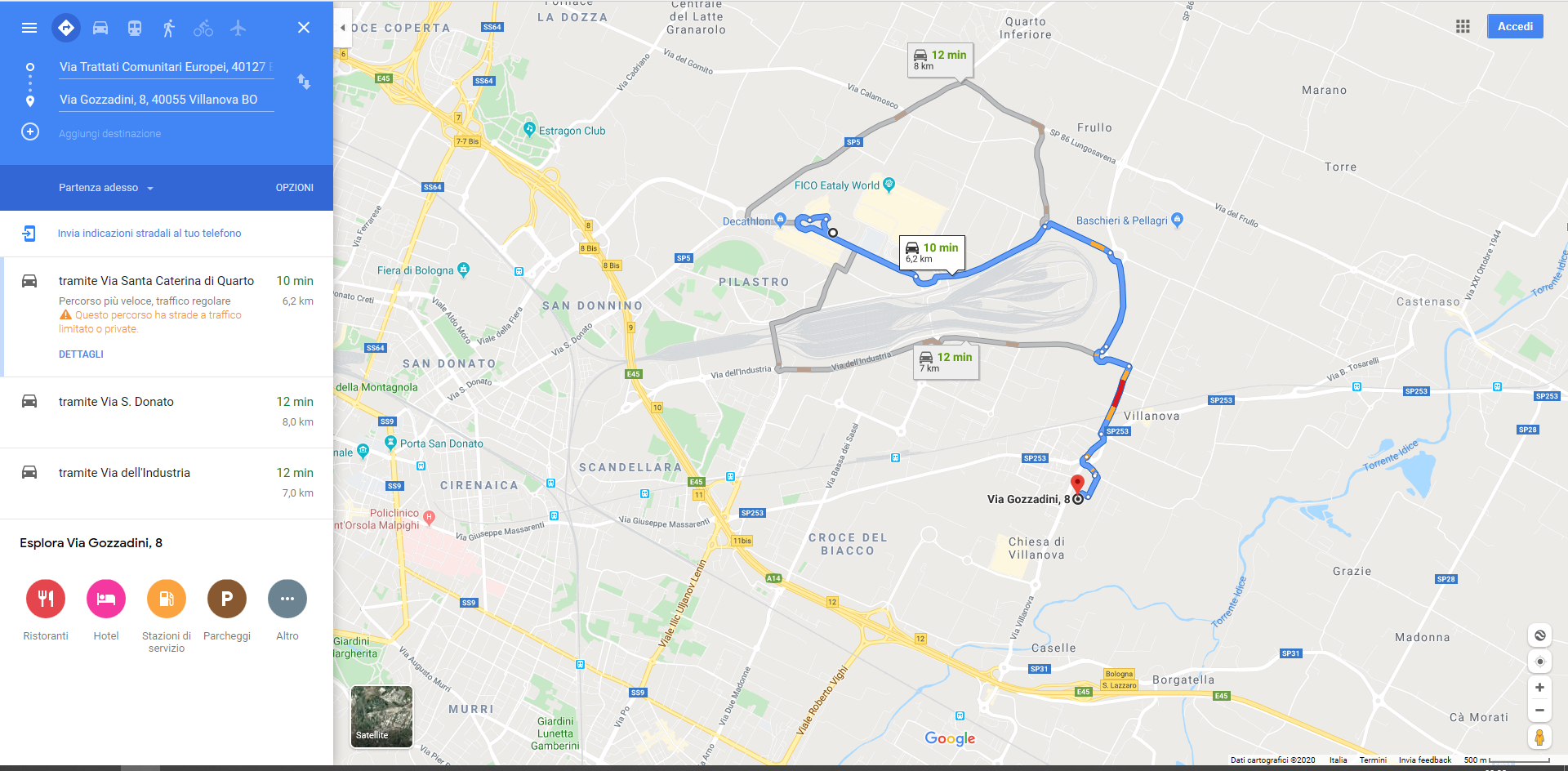 